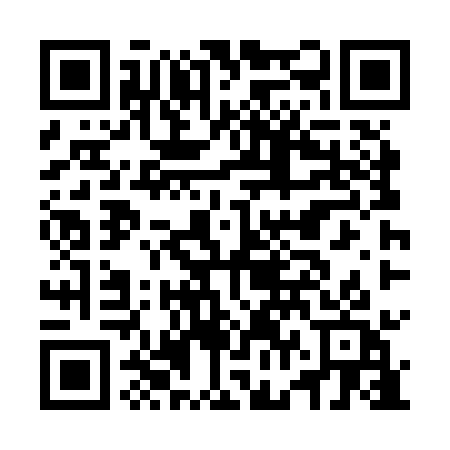 Prayer times for Kolonia Brzescie, PolandWed 1 May 2024 - Fri 31 May 2024High Latitude Method: Angle Based RulePrayer Calculation Method: Muslim World LeagueAsar Calculation Method: HanafiPrayer times provided by https://www.salahtimes.comDateDayFajrSunriseDhuhrAsrMaghribIsha1Wed2:365:0412:305:377:5610:132Thu2:335:0312:305:387:5710:163Fri2:295:0112:295:397:5910:194Sat2:264:5912:295:408:0110:225Sun2:224:5712:295:418:0210:266Mon2:184:5512:295:418:0410:297Tue2:154:5412:295:428:0510:328Wed2:154:5212:295:438:0710:359Thu2:144:5012:295:448:0810:3610Fri2:134:4912:295:458:1010:3711Sat2:134:4712:295:468:1210:3812Sun2:124:4612:295:478:1310:3813Mon2:114:4412:295:488:1510:3914Tue2:114:4312:295:498:1610:4015Wed2:104:4112:295:508:1810:4016Thu2:094:4012:295:518:1910:4117Fri2:094:3812:295:518:2110:4218Sat2:084:3712:295:528:2210:4219Sun2:084:3612:295:538:2310:4320Mon2:074:3412:295:548:2510:4321Tue2:074:3312:295:558:2610:4422Wed2:074:3212:295:568:2810:4523Thu2:064:3112:295:568:2910:4524Fri2:064:2912:305:578:3010:4625Sat2:054:2812:305:588:3110:4726Sun2:054:2712:305:598:3310:4727Mon2:054:2612:305:598:3410:4828Tue2:044:2512:306:008:3510:4829Wed2:044:2412:306:018:3610:4930Thu2:044:2412:306:018:3710:4931Fri2:034:2312:306:028:3910:50